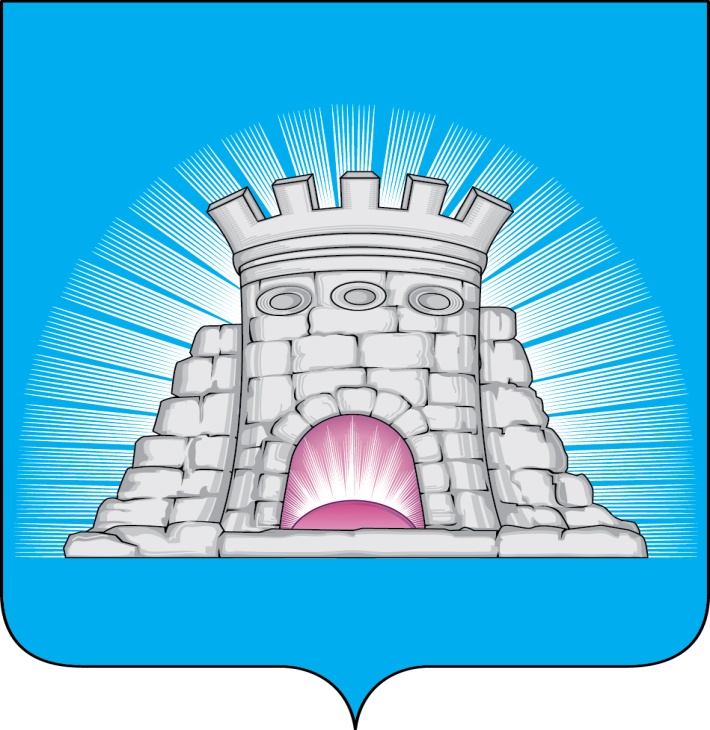                           П О С Т А Н О В Л Е Н И Е15.08.2023  №  1237/8г. Зарайск   О внесении изменений в муниципальную программу городского округа Зарайск Московской области «Безопасность и обеспечение безопасности жизнедеятельности населения», утвержденную постановлением главы городского округа Зарайск Московской области от 06.12.2022 № 2173/12 В соответствии с решением Совета депутатов городского округа Зарайск Московской области от 15.12.2022 № 6/1 «О бюджете городского округа Зарайск Московской области на 2023 год и на плановый период 2024 и 2025 годов»                         (с изменениями от 29.06.2023 № 13/3), Порядком разработки, реализации и оценки эффективности муниципальных программ городского округа Зарайск Московской области, утвержденным постановлением главы городского округа Зарайск Московской области от 07.11.2022 № 1991/11 (с изменениями от 25.05.2023                        № 754/5),П О С Т А Н О В Л Я Ю:1. Внести в муниципальную программу городского округа Зарайск Московской области «Безопасность и обеспечение безопасности жизнедеятельности населения» на 2023-2027 годы, утвержденную постановлением главы городского округа Зарайск Московской области от 06.12.2022 № 2173/12 (далее – Программа), следующие изменения:- Раздел 1. «Паспорт муниципальной программы городского округа Зарайск Московской области «Безопасность и обеспечение безопасности жизнедеятельности населения» на 2023-2027 годы» изложить в новой редакции (прилагается);- Раздел 5. «Методика определения результатов выполнения мероприятий муниципальной программы городского округа Зарайск Московской области «Безопасность и обеспечение безопасности жизнедеятельности» на 2023-2027 годы.» изложить в новой редакции (прилагается);												011609- Раздел 7. «Подпрограмма 1. «Профилактика преступлений и иных правонарушений» изложить в новой редакции (прилагается);- Раздел 8. «Подпрограмма 2. «Обеспечение мероприятий по защите населения и территорий от чрезвычайных ситуаций на территории муниципального образования Московской области» изложить в новой редакции (прилагается);- Раздел 12. «Подпрограмма 6. «Обеспечивающая подпрограмма» изложить в новой редакции (прилагается). 2. Службе по взаимодействию со СМИ администрации городского округа Зарайск Московской области разместить на официальном сайте администрации городского округа Зарайск Московской области в информационно-телекоммуникационной сети Интернет (https://zarrayon.ru/). Глава городского округа Зарайск В.А. ПетрущенкоВерноГлавный специалист отдела кадровой работы и муниципальной службы                                                       И.Б. Парамонова  15.08.2023Разослано: в дело, Мешкову А.Н., Москалеву С.В., отделу по ГО, ЧС и АТД,                  ОЭ и И, ФУ, КСП, юр. отдел, СВ со СМИ, прокуратуре.О.М. Кашликова8 496 66 2-55-37